مدرسة راهبات المخلص – الناصرةورقة عمل تقييميه في مثلث قائم الزاويةتمعن في المثلثات التالية وسجل في كل واحد منها:اسمي قائميه                      - اسم الوتر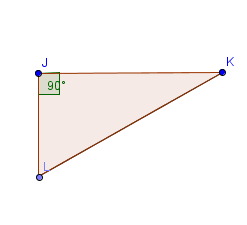 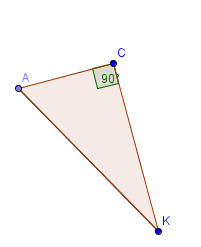 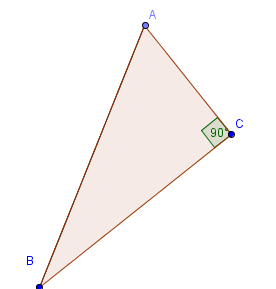 مساحة المثلث ABC  هي 202 . اذا اكملنا هذا المثلث الى مستطيل، كم ستكون مساحة المستطيل؟ 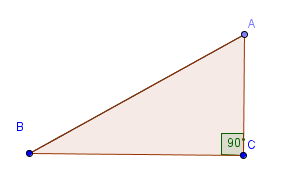 -----------------------------------------------------------------معطى مثلث ABC  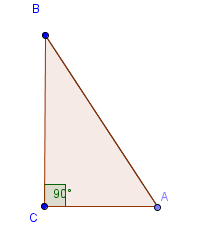 AC=2, BC=8       ما هي مساحة المثلث BCD ؟